Complete this form and upload it into the Plan of Study – Part I available in your Grad Rebel Gateway student portal. Once submitted, the form will route electronically for signatures. Upon approval by the Graduate College, a final copy of the form will be emailed to your Rebelmail account.Refer to the 2018-19 Graduate Catalog for degree requirements:https://catalog.unlv.edu/preview_program.php?catoid=25&poid=6560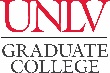 PLAN OF STUDY - Part IIMASTER OF EDUCATION – SPECIAL EDUCATION Early Childhood Special Education Infant Track 2018-19CatalogCOURSE REQUIREMENTSRequired Courses - 6 CreditsRequired Courses - 6 CreditsRequired Courses - 6 CreditsRequired Courses - 6 CreditsRequired Courses - 6 CreditsRequired Courses - 6 CreditsRequired Courses - 6 CreditsRequired Courses - 6 CreditsCOURSE(Prefix & #)CREDITSGRADE (if completed)TERM(Taken/anticipated)SUBSTITUTION/TRANSFER (if applicable)SUBSTITUTION/TRANSFER (if applicable)SUBSTITUTION/TRANSFER (if applicable)SUBSTITUTION/TRANSFER (if applicable)COURSE(Prefix & #)CREDITSGRADE (if completed)TERM(Taken/anticipated)COURSECREDITSGRADEINSTITUTIONEPY 702ESP 722Early Childhood Special Education Courses - 15 CreditsEarly Childhood Special Education Courses - 15 CreditsEarly Childhood Special Education Courses - 15 CreditsEarly Childhood Special Education Courses - 15 CreditsEarly Childhood Special Education Courses - 15 CreditsEarly Childhood Special Education Courses - 15 CreditsEarly Childhood Special Education Courses - 15 CreditsEarly Childhood Special Education Courses - 15 CreditsCOURSE(Prefix & #)CREDITSGRADE (if completed)TERM(Taken/anticipated)SUBSTITUTION/TRANSFER (if applicable)SUBSTITUTION/TRANSFER (if applicable)SUBSTITUTION/TRANSFER (if applicable)SUBSTITUTION/TRANSFER (if applicable)COURSE(Prefix & #)CREDITSGRADE (if completed)TERM(Taken/anticipated)COURSECREDITSGRADEINSTITUTIONESP 771ESP 772ESP 773ESP 775ESP 779Cognate Course - 3 CreditsComplete one of the following courses:  ESP 774, ESP 776, ESP 778Cognate Course - 3 CreditsComplete one of the following courses:  ESP 774, ESP 776, ESP 778Cognate Course - 3 CreditsComplete one of the following courses:  ESP 774, ESP 776, ESP 778Cognate Course - 3 CreditsComplete one of the following courses:  ESP 774, ESP 776, ESP 778Cognate Course - 3 CreditsComplete one of the following courses:  ESP 774, ESP 776, ESP 778Cognate Course - 3 CreditsComplete one of the following courses:  ESP 774, ESP 776, ESP 778Cognate Course - 3 CreditsComplete one of the following courses:  ESP 774, ESP 776, ESP 778Cognate Course - 3 CreditsComplete one of the following courses:  ESP 774, ESP 776, ESP 778COURSE(Prefix & #)CREDITSGRADE (if completed)TERM(Taken/anticipated)SUBSTITUTION/TRANSFER (if applicable)SUBSTITUTION/TRANSFER (if applicable)SUBSTITUTION/TRANSFER (if applicable)SUBSTITUTION/TRANSFER (if applicable)COURSE(Prefix & #)CREDITSGRADE (if completed)TERM(Taken/anticipated)COURSECREDITSGRADEINSTITUTIONElective Course - 3 CreditsComplete three credits of advisor-approved course work.Elective Course - 3 CreditsComplete three credits of advisor-approved course work.Elective Course - 3 CreditsComplete three credits of advisor-approved course work.Elective Course - 3 CreditsComplete three credits of advisor-approved course work.Elective Course - 3 CreditsComplete three credits of advisor-approved course work.Elective Course - 3 CreditsComplete three credits of advisor-approved course work.Elective Course - 3 CreditsComplete three credits of advisor-approved course work.Elective Course - 3 CreditsComplete three credits of advisor-approved course work.COURSE(Prefix & #)CREDITSGRADE (if completed)TERM(Taken/anticipated)SUBSTITUTION/TRANSFER (if applicable)SUBSTITUTION/TRANSFER (if applicable)SUBSTITUTION/TRANSFER (if applicable)SUBSTITUTION/TRANSFER (if applicable)COURSE(Prefix & #)CREDITSGRADE (if completed)TERM(Taken/anticipated)COURSECREDITSGRADEINSTITUTIONFieldwork Courses - 9 Credits Complete nine credits from the following list of courses, or other advisor-approved course work:  ESP 780Fieldwork Courses - 9 Credits Complete nine credits from the following list of courses, or other advisor-approved course work:  ESP 780Fieldwork Courses - 9 Credits Complete nine credits from the following list of courses, or other advisor-approved course work:  ESP 780Fieldwork Courses - 9 Credits Complete nine credits from the following list of courses, or other advisor-approved course work:  ESP 780Fieldwork Courses - 9 Credits Complete nine credits from the following list of courses, or other advisor-approved course work:  ESP 780Fieldwork Courses - 9 Credits Complete nine credits from the following list of courses, or other advisor-approved course work:  ESP 780Fieldwork Courses - 9 Credits Complete nine credits from the following list of courses, or other advisor-approved course work:  ESP 780Fieldwork Courses - 9 Credits Complete nine credits from the following list of courses, or other advisor-approved course work:  ESP 780COURSE(Prefix & #)CREDITSGRADE (if completed)TERM(Taken/anticipated)SUBSTITUTION/TRANSFER (if applicable)SUBSTITUTION/TRANSFER (if applicable)SUBSTITUTION/TRANSFER (if applicable)SUBSTITUTION/TRANSFER (if applicable)COURSE(Prefix & #)CREDITSGRADE (if completed)TERM(Taken/anticipated)COURSECREDITSGRADEINSTITUTIONTOTAL CREDITS* Minimum credits required for graduation = 36GRADUATION POLICIESGRADUATION POLICIESGRADUATION POLICIESA minimum of 50 percent of the degree program must be 700-level courses excluding thesis, dissertation, or professional/scholarly paper. Individual departments may require more than the Graduate College minimum.Courses used to fulfill requirements for one degree may not be used toward another degree. A candidate for an advanced degree or graduate certificate must have a minimum Graduate Program Grade Point Average of 3.00 to be eligible to graduate or receive the certificate.Refer to the Graduate Catalog for all Academic, Transfer Credit, and program-related policies and requirements.A minimum of 50 percent of the degree program must be 700-level courses excluding thesis, dissertation, or professional/scholarly paper. Individual departments may require more than the Graduate College minimum.Courses used to fulfill requirements for one degree may not be used toward another degree. A candidate for an advanced degree or graduate certificate must have a minimum Graduate Program Grade Point Average of 3.00 to be eligible to graduate or receive the certificate.Refer to the Graduate Catalog for all Academic, Transfer Credit, and program-related policies and requirements.A minimum of 50 percent of the degree program must be 700-level courses excluding thesis, dissertation, or professional/scholarly paper. Individual departments may require more than the Graduate College minimum.Courses used to fulfill requirements for one degree may not be used toward another degree. A candidate for an advanced degree or graduate certificate must have a minimum Graduate Program Grade Point Average of 3.00 to be eligible to graduate or receive the certificate.Refer to the Graduate Catalog for all Academic, Transfer Credit, and program-related policies and requirements.